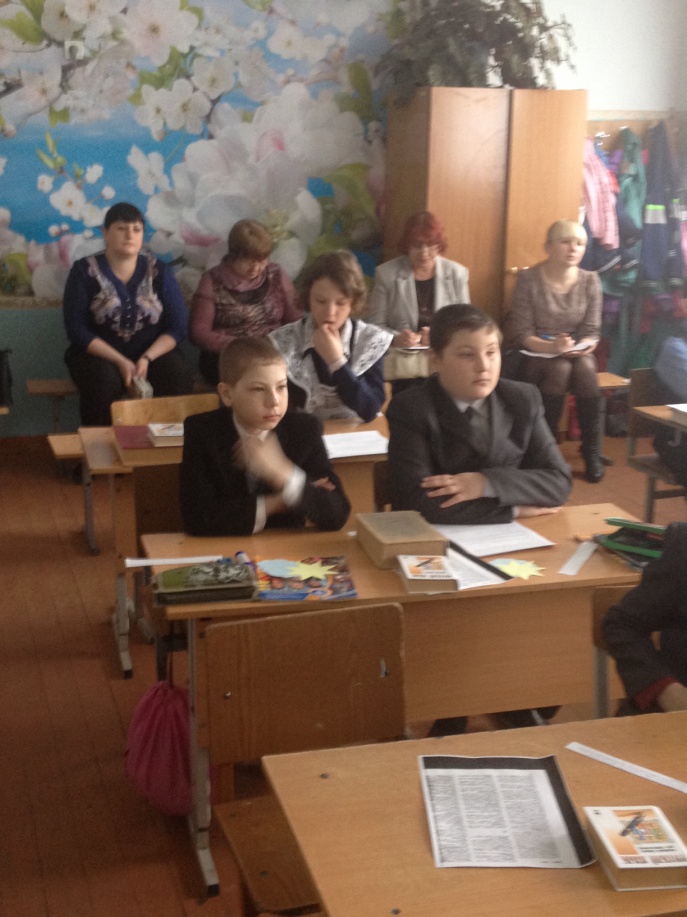 Районный семинар методического объединения школьных библиотекарей.Тема: Деятельность школьных библиотек на современном этапе развития системы образования.Открытое мероприятие  «Журнальная информация» Цели:научиться применять усвоенные знания, умения и навыки в практической деятельности.содействовать развитию познавательного интереса к данной теме; владеть навыками совместной деятельности.способность развитию речи учащихся, обогащению её словарного запаса.Форма проведения: групповая.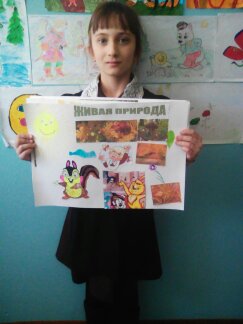 Рефлексия: Чему научились на этом занятии? Что было хорошо, интересно, полезно, приятно? Что было трудно?Выставка работ. Каждая группа представляла страницы журнала «Живая природа».